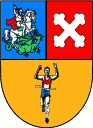 ŠPORTSKA ZAJEDNICA BJELOVARSKO BILOGORSKE ŽUPANIJENa temelju članka 1. stavka 3. uredbe o kriterijima, mjerilima i postupcima financiranja i ugovaranja programa i projekata od interesa za opće dobro koje provode udruge (Narodne novine, broj 26/15 i 37/21), članka 31. Statuta Športske zajednice Bjelovarsko – bilogorske županije i Kriterija za vrednovanje i financiranje sportskih udruga Športske zajednice Bjelovarsko – bilogorske županije Izvršni Odbor Športske zajednice Bjelovarsko – bilogorske županije 10. siječnja 2024. godine, objavljuje;JAVNI POZIV za financiranje jednokratnih programa i projekata sportskih udruga ŠZBBŽ - PRIREDBE OD ZNAČAJA ZA BJELOVARSKO – BILOGORSKU ŽUPANIJU - za 2024. godinu1. Športska zajednica Bjelovarsko – bilogorske županije poziva sportske udruge, kada su one, u skladu s uvjetima javnog poziva prihvatljivi prijavitelji, da se prijave na Javni poziv za dodjelu jednokratnih financijskih potpora udrugama iz Proračuna Športske zajednice Bjelovarsko – bilogorske županije za 2024. godinu. 2. Predmet Javnog poziva je dodjela jednokratne financijske potpore za 2024. godinu za: - programe javnih potreba - PRIREDBE OD ZNAČAJA ZA BJELOVARSKO – BILOGORSKU ŽUPANIJU - koje provode sportske udruge i koji su u pojedinim područjima propisani posebnim zakonima, a za koje nije objavljen javni poziv; - donacije i sponzorstva; - obilježavanje značajnih datuma i važnih obljetnica, organiziranje susreta, natjecanja, priredbi, drugih manifestacija i slično; - jačanje kapaciteta udruge (inicijalna pomoć udrugama za razvoj aktivnosti u lokalnoj zajednici, osnaživanje udruga koje pružaju usluge korisnicima u lokalnoj zajednici, manje potpore za nabavu opreme i slično); - podršku institucionalnom i organizacijskom razvoju udruga s područja Županije. Ukupno planirana sredstva – 9.963,36 eura. Najmanji iznos financijskih sredstava koji se može prijaviti i ugovoriti po pojedinom programu, projektu ili aktivnosti je 100,00 eura, a najveći iznos po pojedinom programu, projektu ili aktivnosti je 660,00 eura. 3. Javni poziv otvoren je do iskorištenja sredstava za 2024. godinu.4. Na Javni poziv mogu se prijaviti podnositelji koji zadovoljavaju sljedeće uvjete: - upisana je u Registar udruga Republike Hrvatske ili drugi odgovarajući registar; - upisana je u Registar neprofitnih organizacija; - korisnici prijavljene aktivnosti su građani Bjelovarsko – bilogorske županije; - aktivnosti se provodi na području i za promociju Bjelovarsko – bilogorske županije; - registrirane su kao udruge i druge pravne osobe čija temeljna svrha nije stjecanje dobiti (organizacije civilnoga društva);  svojim statutom se opredijelila za obavljanje djelatnosti i aktivnosti koje su predmet financiranja sukladno ovom Javnom pozivu i kojima promiču uvjerenja i ciljeve koji nisu u suprotnosti s Ustavom i Zakonom;  program i projekt, koji prijave na ovaj Javni poziv, bude ocijenjen kao značajan (kvalitetan, inovativan i koristan) za razvoj civilnoga društva i zadovoljenje javnih potreba Županije definiranih razvojnim i strateškim dokumentima, odnosno uvjetima svakog pojedinog javnog poziva ili javnog natječaja; - ima uredno ispunjene obveze iz svih prethodno sklopljenih ugovora o financiranju iz proračuna ŠZBBŽ i drugih javnih izvora; - nema dugovanja s osnove plaćanja doprinosa za mirovinsko i zdravstveno osiguranje i plaćanje poreza te drugih davanja prema državnom proračunu i proračunu Županije; - da se protiv osobe ovlaštene za zastupanje i voditelja aktivnosti ne vodi kazneni postupak i nije pravomoćno osuđen za prekršaje ili kaznena djela iz članka 48. stavka 2. alinejom d) Uredbe; - općim aktom imaju uspostavljen model dobrog financijskog upravljanja i kontrola te način sprječavanja sukoba interesa pri raspolaganju javnim sredstvima; - imaju prikladan način javnog objavljivanja programskog i financijskog izvješća o radu za proteklu godinu (mrežne stranice udruge, lokalno glasilo ili drugi prikladan način); - imaju zadovoljavajuće organizacijske kapacitete i ljudske resurse za provedbu aktivnosti; - imaju uređen sustav prikupljanja članarina te uredno predaju sva izvješća Županiji; - u tekućoj godini nisu korisnici jednokratne financijske potpore za istu svrhu.5. Kako se može ostvariti prednost u financiranju programa, projekata ili aktivnosti i tko nema pravo prijave na Javni poziv detaljno je opisano u Uputama za prijavitelje na Javni poziv za dodjelu jednokratnih financijskih potpora udrugama iz Proračuna ŠZBBŽ za 2024. godinu. 6. Prijedlozi programa, projekata ili aktivnosti dostavljaju se isključivo na propisanim obrascima, koji su zajedno s Uputama za prijavitelje, dostupni na mrežnim stranicama Bjelovarsko – bilogorske županije.7. Obrazac prijave programa, projekata i aktivnosti te Obrazac troškovnika aktivnosti potrebno je ispuniti na računalu.8. Natječajnu dokumentaciju treba poslati preporučeno poštom, putem dostavljača ili osobno (predaja u uredu ŠZBBŽ, Trg Eugena Kvaternika 13 ) u jednom primjerku uz napomenu („ne otvaraj - Javni poziv za dodjelu jednokratnih financijskih potpora udrugama iz Proračuna Športske zajednice Bjelovarsko – bilogorske županije za 2024. godinu – PRIREDBE OD ZNAČAJA ZA BBŽ) na sljedeću adresu: Športska zajednica Bjelovarsko – bilogorske županije Trg Eugena Kvaternika 13, 43000 Bjelovar. 9. Postupak zaprimanja, otvaranja i pregleda dostavljenih prijava, dostava, procjena prijava, dostava dodatne dokumentacije, ugovaranje, donošenje odluke o dodjeli financijskih sredstava, podnošenje prigovora, postupanje s dokumentacijom kao i indikativni kalendar provedbe Javnog poziva detaljno su opisani u Uputama za prijavitelje na Javni poziv za dodjelu jednokratnih financijskih potpora udrugama iz Proračuna ŠZBBŽ za 2024. godinu. 10. Razmatrat će se samo programi, projekti i aktivnosti koji su pravodobno prijavljeni, te koji u cijelosti zadovoljavaju propisane uvjete Javnog poziva. 11. Sva pitanja vezana uz ovaj Javni poziv mogu se postaviti telefonom, elektroničkim putem ili osobnim kontaktom: 098 9711 365095 3615 811sportska.zajednica.bbz@bbz.hrURBROJ:2103-81-24-4Bjelovar, 10. siječnja 2024.ŠPORTSKA ZAJEDNICA BJELOVARSKO – BILOGORSKE ŽUPANIJE